The 50th AnnualInternational Association for the Philosophy of Sport Conference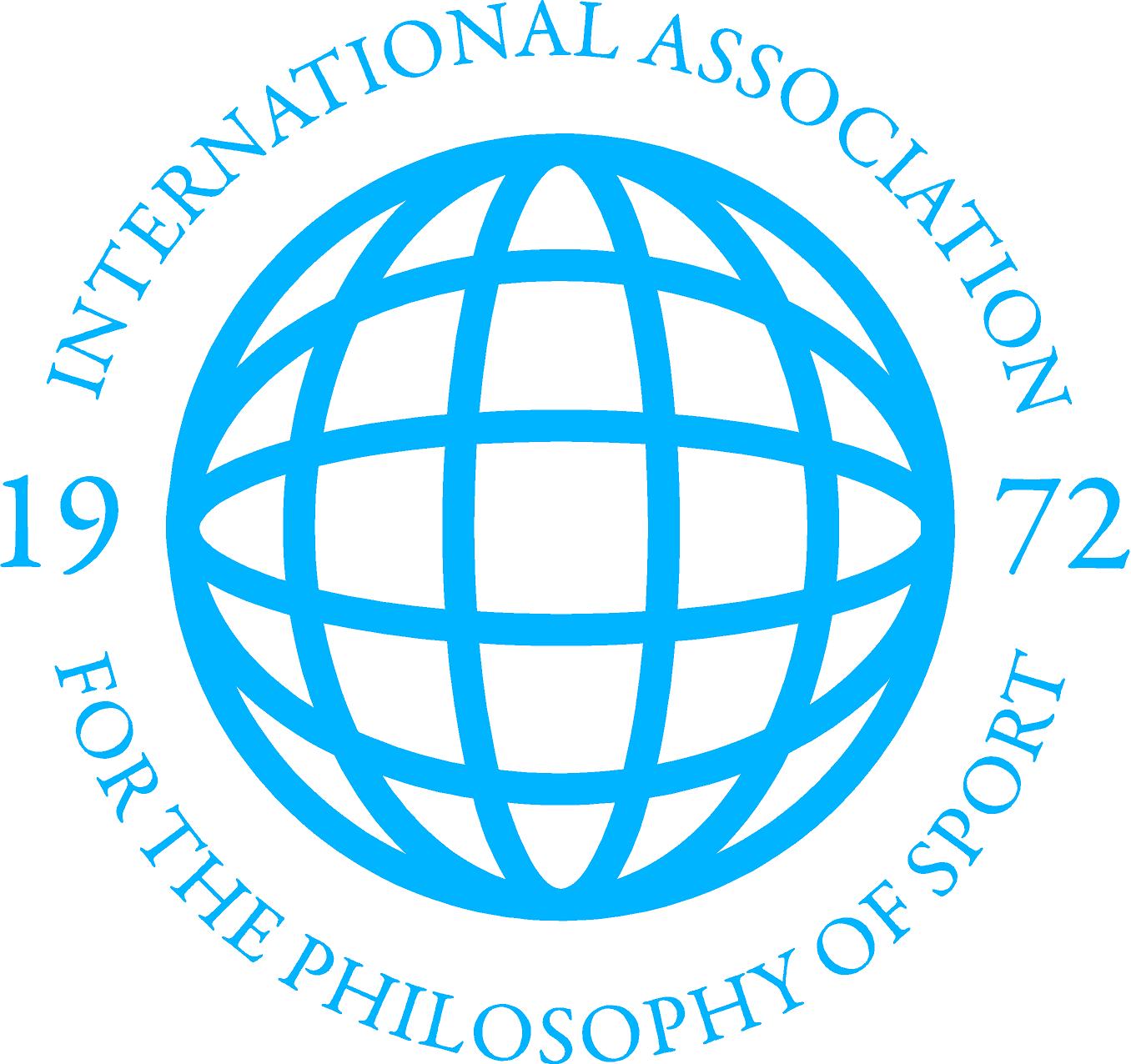 #IAPS2023Radisson Blue Resort & SpaSplit, CroatiaSeptember 19-22, 2023Tuesday, September 1910:00am – 12:00pm: IAPS Executive Meeting (for Exec members only)11:00am – 1:15pm: Registration1:15pm – 1:30pm: Conference Welcome1:30pm – 3:00pm: Parallel Sessions 13:00 – 3:15pm: Coffee Break3:15 – 4:45pm: Parallel Sessions 25:00 – 6:00pm: Opening Keynote: Professor John Sutton (Macquarie University) - What is it like to bat? Hitting, thinking, and the mind-body problem (Chair: Kenneth Aggerholm)6:00 – 9:00pm: Welcome ReceptionAttendees will be welcomed by:Frane Žuvela, Dean of Faculty of Kinesiology, University of Split, CroatiaMatija Mato Škerbić, Research Committee for Bioethics of Sport, University of ZagrebKenneth Aggerholm, President of IAPS and Professor, Norwegian School of Sport SciencesWednesday, September 209:00 – 10:30am: Parallel Sessions 310:30am – 10:45am: Coffee Break10:45am – 12:15pm: Parallel Sessions 412:15pm – 1:45pm: Lunch1:45pm – 3:15pm: Parallel Sessions 53:15pm – 3:45pm: Coffee Break3:45pm – 4:45pm: Parallel Sessions 64:45pm – 5:00pm: Break5:00pm – 6:00pm: Keynote: Professor Ivana Zagorac (University of Zagreb) – Emotions in sport: an interesting case of shame and guilt (Chair: Alfred Archer) Thursday, September 219:00am – 10:30am: JPS Editorial Board Meeting (for editorial board members only)10:00am – 10:30am: Coffee Break10:30am – 12:00pm: Parallel Sessions 712:00pm – 1:30pm: Lunch 1:30pm – 3:00pm: Parallel Sessions 83:00pm – 3:15pm: Coffee Break3:15pm – 4:45pm: Parallel Sessions 94:45pm – 5:00pm:	Break5:00pm – 6:00pm:	IAPS Presidential Address – Professor Kenneth Aggerholm - Sport Humanism: Contours of a Humanist Theory of Sport (Chair: Charlene Weaving)8:00pm – 10:00pm: Conference Dinner (for those that have registered their attendance in advance)Friday, September 229:00-10:30am: Parallel Sessions 1010:30 – 10:45am: Coffee Break10:45am – 12:15pm: Parallel sessions 1112:30 – 1:30pm: Keynote, 2022-23 Warren Fraleigh Distinguished Scholar – Professor Ivo Jirásek – “The hand of God”: hierophany and transcendence through sport (Chair: Paul Gaffney)1:30 – 2:30pm: IAPS AGM – all members are invited to attend2:30pm: Conference CloseRoom 1Room 2 Room 3Marx on MovementAldo HoutermanScales of Ignorance: an ethical framework to justify acceptable risk in sport classification regimesAlan OldhamResistance in Physical Education – the direct or indirect path to the top of the mountainJens-Ole Jensen and Henrik Taarsted JørgensenGrounding – Should teachers work with their students´ and their own ability to stand still in contexts of movement?Lise RéolTime preference and the Parfitian defense of risking brain injury in dangerous sportEric GilbertsonCommodified Authenticity: Questioning the Athlete Identity as a Vehicle for Politics in SportJacob GiesbrechtThe ontological significance of movementQian Wang and Irena MartínkováFrom Competition to Inclusion: Competitive Sports in Special OlympicsJinfeng SunFormalism ReconsideredPaul GaffneyChair: Emanuel HurychChair: Adam BergChair: Arno Müller Room 1 Room 2 Room 3 VirtualFairchild’s Abjection: Rehabilitating a useful concept for SportAngela Schneider and Alan OldhamDemocracy and Good GovernanceBreana McCoyWhy Have North American Sport Philosophers Ignored Race?Adam Berg Disabled, but not in the Right Way: Exclusion in Paralympic SportJenny SchiffTwo Concepts of Sporting ExcellenceSteffen BorgeRemedies for Injustice in SportMiroslav ImbrisevicTo mark or not to mark? Korfball through the lens of the elements of excellenceTafara Gary ChivasaBoredom, Games, and SportJohn RussellSearching for Borderlands Between Sport Philosophy and Sport Science: Recommendations from Husserl and Merleau-PontyRobert Scott KretchmarMapping the landscape of sport competition integrityMike Mcnamee and Marcelo MoriconiHow to recharge sport’s ethical core; plea for a materialist sport ethicsSandra MeeuwsenA Preliminary Confucian Assessment of the Ethics of Sport Category Eligibility Criteria Vis-à-vis Transwomen AthletesAlex PhoChair: Heather ReidChair: Lev KreftChair: Ask Vest ChristiansenChair: Ryan MurthaRoom 1Room 2 Room 3 Can We Make a Case for Elite Sport as Human Right? Examining a rights-based argument for trans-athlete inclusion John GleavesFairness in Sport as Amateurism, Commercialism, and ProfessionalismKoyo FukasawaSailing Experience: The emergence of a multiple way of beingMaria Altimira Hackerott, Ana Cristina Zimmermann and Soraia Chung SauraThe Logical Consequences of Shifting from Fairness to Rights within the IOC’s FrameworkAsk Vest ChristiansenIntentional Rule–Breaking in EuroLeague Basketball – Professional Players PerspectiveMatija Mato Škerbić and Miloš MarkovićBodily Knowledge in SportArto MutanenNot Everyone Can be an Olympian: Gender and rights for limiting athletes in sport competitionsColleen EnglishFootball for good? Analyzing the initiatives that aim to foster the "good game"Rafael Mendoza Gonzalez“Sweat before Virtue” - On the Educational Value of Effort in SportHeather ReidChair: Adam PfleegorChair: Carwyn JonesChair: Kevin KreinRoom 1Room 2Room 3Room 4 – Round Table DiscussionMeaningful Physical Education - philosophy in practice: Experiences from an action-research projectKasper Lasthein Madsen, Annemari Munk SvendsenSport and Politics?Lev KreftGrasshopper LogicTaliah L. Powers and Deborah P. VossenTrans inclusion in female sportPanelists:Jon PikeCharlene WeavingPam SailorsJavi Lopez-FriasCesar TorresTeaching Meaningful Physical Education in Primary SchoolEsben Stilund VolshoejThe Increasing Political Power of the Sporting Gesture: Athletes and Alternative Forms of CommunicationAdam NorthDoes the “policeman and the footrace” example show the necessity of the lusory attitude or just the opposite?Eric MooreTrans inclusion in female sportPanelists:Jon PikeCharlene WeavingPam SailorsJavi Lopez-FriasCesar TorresThe education for intercorporeality on school physical education: Toward to the corporeal “we”Kenji Ishigaki and Takuya SakamotoStrange Bedfellows: The Uneasy Relationship Between Sports and PoliticsSanja ŽarkovićUnderstanding Bernard Suits’ Return of the Grasshopper: From the Alexandrian Condition to the Utopian Game Design ThesisChristopher YorkeTrans inclusion in female sportPanelists:Jon PikeCharlene WeavingPam SailorsJavi Lopez-FriasCesar TorresChair: Lukáš MarešChair: Lou MatzChair: Steffan BorgeChair: Emily RyallRoom 1 Room 2 Room 3 Virtual SessionTo what extent is a harm-reduction doping proposal ethically justifiable?Pavel Gregory KrippaFair Treatment? Sex Verification and the Eligibility Regulations for Female ClassificationSusan HallSensation and Lived ExperienceJunko YamaguchiA Philosophical Argument for the Adoption of the Elam Ending in BasketballRyan Murtha and Thomas HuntGuilty of Prohibited Association: Exploring Strict Liability and the moral responsibility of anti-doping organisationsJoel SeickellCompeting Views of CompetitionPam SailorsFirst-Person Aesthetic Experiences in SportKevin KreinLayered Conventional Theory of SportDylan WilliamsThe coach-young athlete relationship and doping: institutional paternalism and exploitationNelson Morales & Angela SchneiderEthical Issues Surrounding Female Athlete Reproductive Rights in a Digital AgeOlivia HoweExamination of “being and oughtness” and “the good and the right” in sportsHiraku Morita, Koji Takahashi and Takayuki HataChair: Jim ParryChair: Charlene WeavingChair: R. Scott KretchmarChair: Cam MallettRoom 1Room 2Room 3Room 4 – Book SymposiumHow to Be in the Body: Developing a Phenomenology of Physical Activity with Cerebral PalsyRyutaro IchiharaSport philosophy in PortugalLuísa Ávila da Costa and Constantino Pereira MartinsOn Nietzsche and modern sportsArno Müller‘Why it’s ok to be a sports fan’Alfred ArcherJake WojtowiczAdam KadlacNina WindgätterNathaniel Baron-SchmidtSport and being-towards-death: possibility, anxiety and authenticity at the Transplant GamesGareth WiltshireBioethics of Sport as a Subject at the University of BelgradeSandra Radenović, Miloš Marković and Branka SavovićThe tragic dimension of sport as an affirmation of life and power of destinyOdilon José Roble‘Why it’s ok to be a sports fan’Alfred ArcherJake WojtowiczAdam KadlacNina WindgätterNathaniel Baron-SchmidtChair: Sandra MeeuwsenChair: Miroslav ImbrisevicChair: Irena Martinkova‘Why it’s ok to be a sports fan’Alfred ArcherJake WojtowiczAdam KadlacNina WindgätterNathaniel Baron-SchmidtRoom 1Room 2 Room 3 Commercializing Women’s Sports: How Far do we want to Go?Nina WindgätterAthletes safeguarding first. Ethical guidelines for safe AI in sportsAlberto CarrioWhen the Chips are Down … Just Be There: Athletic Performance and MindfulnessMaja Smrdu and Jesus Ilundain-AgurruzaBig Air, $pins & Objectification: An analysis of Olivia Dunne and Eileen GuCharlene WeavingGamification supported by AI: challenges and threads for the field of movement activitiesEmanuel HurychPhysical Literacy and Somaesthetics: A Rejuvenating Combination for the ElderlyYan Huang and Jesus IlundainLooking at Bodies in SportsLeslie Francis and John FrancisThe Ontology of Being in GamesEmily RyallEmbodied listening: Exploring embodied forms of ‘thinking’ in Tai Chi oppositional practiceSara Kim HjortborgChair: John GleavesChair: Chris YorkeChair: Doug HochstetlerRoom 1 Room 2Room 3 Room 4 Power, Sex & Corruption in Sport: Sextortion, an international examination into a silent abuse of powerWhitney Bragagnolo and Yanei LezamaThe Aesthetics of 'Purposive' Sports: A Critical Re-AppraisalBill MorganThe Real Ethical Problems with Strategic Fouling in BasketballLou Matz‘Philosophising with Athletes and Their Coaches’: On Using Philosophical Thinking and Dialogue in SportLukáš MarešDr. Eva Carneiro's SyndromeMarija Andjelkovic, Nenad Dikic and Sanja ZarkovicAesthetic reading of velocity in contemporary sportsTeresa O. Lacerda and Luísa Ávila da CostaThe Implementation of The Challenge System in FootballVid KučkoExploring a Subjectivist Perspective of Meaningful Work for Sport EmployeesClaire Zvosec and Nathan BaerSport, Self-confidence, and Gender ViolenceSylvia BurrowAre music competitions sports – according to the acknowledged definitions of sport?Filip KobielaThe Normative Status of Sports PenaltiesErin FlynnThe Capabilities Approach and Hunting: A Review, Critique, and DevelopmentS.P. MorrisChair: Colleen EnglishChair: Jesus IlundainChair: Sigmund Loland Chair: Mike McNamee Room 1 Room 2 Room 3 Virtual Esports, Real Sports and the Olympic Virtual SeriesJim Parry and Jacob GiesbrechtThe Sport Epistemology of Paul WeissXiaolin ZhangThe Issue of Gene Doping through the application of CRISPR-Cas9 technologyYoshiko Oda, Yoshitaka Kondo and Soichiro TodaGamifying Health: The Bioethics of Wearable Devices and Fitbit’s Transformation of Fitness and Movement into a GameCam MallettEsport: Human After AllMike GriffithsSport in a new cognitive contextDjordje StefanovicA Map of Ethical Discourses in Doping ScholarshipDouglas Hochstetler, G. Fletcher Linder and Jason BallArtificial Intelligence (AI) in Sport - a critical analysisMarwan HellalSport In the Metaverse: Is it conceptually possible?José Luis Pérez TriviñoOvercoming dualism in movement skills research: an integrative approachSigmund Loland, Øyvind Sandbakk and Gertjan EttemaDisorder in Sport: pathologizing (sporting) normalcyCarwyn JonesChair: Filip KobielaChair: Jon PikeChair: Eric MooreChair: Alex PhoRoom 1Room 2Room 3 Room 4Preferences, Goods, and Aesthetic-Ethical Conflict in Nature SportsLeslie A. HoweCan basic action be difficult? Can non-basic action be simple? Action theory and automatization in sportRafał AdametzTwo Concepts of Rules in SportDaniel HagueA Defence of Foul-weather FandomAlfred Archer and Georgina Ultra Sports as Nature Sports ProperIrena MartinkovaAn Essentialist Theory of Sport (synopsis)Jon PikeWhat principles should coaches abide by? The case of placebo use in sportMarcus Campos, Pascal Borry and Mike McNameeMills Striving, Embodiment, and Sociality in SportMichael RohlfEcocentrism, Sustainability, and Nature SportsAdam PfleegorReady, Player Two? Joint action and the limitations of methodological individualism about sportGordon BirseAdvocate Athletes Who Have Been Accused Without Valid EvidenceNenad Dikic, Marija Andjelkovic and Sanja ZarkovicAntisemitism In European FootballRafael ValenciaChair: S.P. MorrisChair: Xiaolin ZhangChair: Douglas McLaughlinChair: Teresa LacerdaRoom 1 Room 2 Room 3 Philosophical assumptions to understand bodybuilding as a sport and its specific skillsPaulo Boccati and Odilon Roble***Kretchmar Student Essay Winner***When "Higher, Faster, Stronger" Implies Harm. Ethically characterizing violence in elite sportYaneí LezamaArchery: a traditional game in the scope of phenomenology of imageSoraia C. Saura and Ana C. ZimmermannThe Importance of Pick-upDouglas McLaughlinBroken body: anthropo-philosophical observations on Muay ThaiConstantino Pereira MartinsThe notion of harmony: reflections from traditional games with Brazilian indigenous peoplesAna Zimmermann, Soraia Chung Saura and Bernard AndrieuPlay and the good life in sport: A question of swinging in and out of control?Ole Lund and Kasper Lasthein MadsenHidden reality: fetishism in sportJernej PiskCowboy Professionalism: A Cultural Study of Big-Mountain Tourism in the Last FrontierForest WagnerChair: Michael RohlfChair: Nina WindgätterChair: Pam Sailors 